МАНОУ «Дворец детского творчества им. Ф.И. Авдеевой» ГО «г. Якутск»ГДД «Юный горожанин»Республиканский краеведческий конкурс учащихся по выявлению объектов культуры и истории «Вехи Истории»Квест - экскурсия«ОТ МАМОНТОВ ДО ИСКУССТВЕННОГО ИНТЕЛЛЕКТА»Направление: Историческая местностьВыполнила:Дьячковская Александра ВасильевнаРуководители:Герасимова Татьяна Максимовна2023 г.Оглавление Введение...............................................................................................................................3Содержание квест-экскурсии «От мамонтов до искусственного интеллекта» ................................................................3Заключение...........................................................................................................................8Список источников и использованной литературы .........................................................8ВведениеЭкскурсии являются актуальным и популярным видом отдыха и образовательного досуга. Они предоставляют возможность познакомиться с историей, культурой, природой, архитектурой и традициями городов и регионов, расширить кругозор и получить новые впечатления. Кроме того, экскурсии способствуют развитию межличностного общения, укреплению дружественных и культурных связей. Во время экскурсии обучающиеся получают возможность наблюдать за объектами и явлениями в их естественном окружении, что способствует лучшему пониманию и усвоению материала. Кроме того, экскурсия может быть использована для формирования у обучающихся навыков исследовательской работы, развития их творческого потенциала и мотивации к обучению. Методика проведения экскурсии представляет собой программу действий экскурсовода по демонстрации объектов, организации их наблюдения экскурсантами, использования определенных методических приемов показа и рассказа, определения последовательности демонстрации объектов, наглядных пособий, техники ведения экскурсии с учетом дифференцированного подхода к экскурсантам.Создание новой экскурсии на любую тему – сложный многоэтапный процесс. Содержание будущей экскурсии, ее познавательная ценность напрямую зависит от знаний проектировщика, его компетентности, степени практического усвоения им основ педагогики и психологии, способности выбирать наиболее эффективные способы и приемы воздействия на аудиторию.Содержание квест-экскурсии«От мамонтов до искусственного интеллекта»ЗаключениеКвест-экскурсия является инновационной формой организации экскурсионного процесса, которая позволяет участникам не только познакомиться с историческими и культурными достопримечательностями, но и проявить свои творческие способности, логическое мышление и командный дух.Квест-экскурсии являются перспективным направлением в развитии экскурсионной деятельности и могут быть использованы как для организации досуга туристов, так и для образовательных целей.Однако для успешного внедрения квест-экскурсий необходимо учитывать ряд факторов, таких как наличие квалифицированных организаторов, доступность информационных ресурсов и обеспечение безопасности участников. Также необходимо проводить дальнейшие исследования в области разработки новых форм и методов проведения квест-экскурсий, которые будут учитывать особенности различных возрастных групп и интересов туристов.Квест-экскурсии могут стать важным инструментом для привлечения туристов и расширения их кругозора, а также для развития культурного и образовательного туризма региона.Список источников и использованной литературы:Город Якутск: история, культура, фольклор / Окр. администрация г. Якутска, Ин-т гуманитар. исслед. АН РС(Я); [сост.: П. П. Петров, С. И.Боякова; редкол.: С. И. Боякова (отв. ред.) и др.]. - Якутск: Бичик, 2007. - 560 с.История Якутии в лицах / Владимир Пестерев. - Якутск : Бичик, 2001.История Якутии: в 3 томах / Правительство Республики Саха (Якутия), Академия наук Республики Саха (Якутия), Институт гуманитарных исследований и проблем малочисленных народов Севера Сибирского отделения Российской академии наук; под общей редакцией А. Н. Алексеева; редакционный совет: А. С. Николаев, А. Н. Жирков, С. В. Местников [и др.]. - Новосибирск: Наука, 2020. История Якутии: учебное пособие: для студентов гуманитарных специальностей вузов региона / А. И. Гоголев; М-во образования и науки Рос. Федерации, ФГАОУ ВПО «Сев.-Вост. федер. ун-т им. М. К. Аммосова». - 2-е изд., доп. - Якутск: Издательский дом СВФУ, 2013.История города Якутска: день за днем, год за годом... / Окружная администрация города Якутска, Национальный архив Республики Саха (Якутия), Муниципальный архив городского округа "город Якутск" ; составители: А. А. Захарова, А. А. Калашников ; редакционная коллегия: Р. В. Тимофеев (руководитель), П. П. Петров, П. В. Румянцев, С. А. Филиппова ; [авторы предисловий: Е. Григорьев, А. Семенов, П. Петров]. - Якутск : Лидер, 2022.Исторические и архитектурные памятники города Якутска: Путеводитель / М-во культуры и духов. развития Респ. Саха (Якутия). Колледж культуры и искусства РС(Я); [Сост. Санникова Д.Н.]. - Якутск: [Триада], 2002.Лукин Гавриил Осипович / Сибирское отделение РАН, Институт мерзлотоведения им. П. И. Мельникова; составители: М. К. Гаврилова; ответственный редактор Р. В. Чжан. - Якутск: Издательство Института мерзлотоведения им. П. И. Мельникова СО РАН, 2003. Памятники города Якутска / Бессонова О. И. ; отв. ред. С. Н. Горохов, проф.]. - Якутск : Алаас, 2015.Подготовка и проведение экскурсии: методическое пособие / сост. Индисова Т. Р. – Великий Устюг; Вологда: ВОУНБ, 2016.Якутск: история и современность (к 370-летию города) / Администрация г. Якутска, Ин-т гуманит. исслед. АН РС(Я); Отв. ред.: Н.И. Дегтярева и др. - Якутск: Изд-во СО РАН. Якут. фил., 2002.Периодические издания.Сеть Интернет.Город, где планируется реализация квестаг. ЯкутскТема квестаОт мамонтов до искусственного интеллектаЛегендаВсе мы мечтаем хотя бы на минутку заглянуть в прошлое или будущее. Сегодня у нас появится уникальная возможность заглянуть в разные периоды истории Якутии. Однако, чтобы выбраться из каждого периода, нам придется найти способ перехода в другое временное измерение. Вашим проводником в этом приключении станет опытный путешественник во времени Александра. До сегодняшнего дня ей всегда удавалось возвращаться из всех своих путешествий с новыми знаниями об истории республики и Якутска, а также яркими незабываемыми впечатлениями. В этом ей помогали другие странники. Сегодня мы ждем помощи от вас.На каждой станции вы будете выполнять задания, которые помогут выбраться из определенного исторического периода в следующий.Путешествие начнется здесь, в местности Чочур Муран, что в переводе означает «остроконечная гора». В давние времена сопка считалась священной. По местной легенде, здесь впервые был отпразднован главный якутский праздник наступления лета Ысыах. По сей день на этой местности проводят различные обряды, которые связанны с местными традициями. Лучшего места для телепортации во времени не придумать!Описание механики выдачи заданийГруппа делится на команды. За каждый правильный ответ и выполненное задание команде выдается составная часть билета для путешествия по времени. Команды должны быстрее собрать билет. По итогам квеста - команде-победителю, собравшему больше всего билетов вручается приз.Царство вечной мерзлотыТуристический комплекс, представляющий собой нетающий ледник внутри горы с выставкой ледяных фигур и аттракционами. Открыт в 2005 году, работает круглогодично. Температура в леднике не падает ниже -10С и не поднимается выше -4С. Комплекс состоит из нескольких залов, арок, коридоров с оригинальной подсветкой. Стены и потолок комплекса покрыты ледяными кристаллами., все предметы в пещере выполнены изо льда: фигуры животных, людей, предметы мебели, столовой утвари, украшения и даже целые скульптурные композиции. Что такое вечная мерзлота? Вечная мерзлота - это верхняя часть земной коры, температура которой более двух лет (и до нескольких тысячелетий) не поднимается выше 0°C. Глубина промерзания грунта может превышать 500м, а в горах - до 1500м. Якутск - самый крупный город в мире, который располагается в зоне многолетней мерзлоты.Существует версия, согласно которой вечная мерзлота была обнаружена в 1680 году, когда предпринимались неудачные попытки вырыть в Якутске колодец. Тогда удалось прорыть скважину лишь на десяток метров. Спустя почти 150 лет, служащий Федор Шергин вновь попытался докопаться до воды, но вскоре понял, что земля, вероятнее всего, остается мерзлой до очень больших глубин.Шергин продолжил свою работу уже с научной целью, чтобы определить положение нижней границы мерзлого грунта. К 1837 году глубина шахты достигла 116 м. В 1844 году в скважине были установлены термометры и организованы периодические измерения. Шахта Шергина расположена в центре Якутска и именно она стала источником инструментально полученных фактических данных, подтверждающих и неопровержимо доказывающих наличие вечной мерзлоты. Это сыграло огромную роль в становлении и развитии геокриологии. Шахта имеет статус памятника истории, охраняемого государством. (демонстрируется фото)Именно из-за вечной мерзлоты дома в Якутске стоят «на ножках». Как вы думаете почему? Здания, возведенные на мерзлоте, нагревают грунт, он теряет монолитность, подтаивает и может смещаться. Для этого основание здания поднимают над грунтом на сваи, чтобы обеспечить естественную вентиляцию мерзлой поверхности.Посещение комплекса. Именно в этом комплексе располагается тронный зал Чысхаана - знаменитого персонажа якутской мифологии. Из его рук ежегодно 1 декабря Дед Мороз из Великого Устюга принимает символ зимы и едет с ним по всей предновогодней России. Образ Духа Холода - Чысхаана тесно связан с Быком зимы - Дьыл 05уhа. Вероятно, легенда о Быке зимы возникла у древних якутов с нахождением останков и бивней мамонта в мерзлой земле, которых они принимали за останки гигантского быка. Согласно преданиям, он появляется в середине октября из Северного ледовитого океана, чем знаменует приход зимы. Постепенно у быка растут рога, при этом каждый рог отражает похолодание, а, наоборот, потепление происходит от отламывания этих рогов, отваливания головы, передней части туловища, пока, наконец, его останки полностью не растают, и он отправится обратно в океан до следующей зимы.Царство Вечной Мерзлоты - это не дом Чысхаана, а гостевое жилище, живёт он в другом месте. Где? И чем известно это место? (Подсказка: Это место называют, небезосновательно, Полюсом Холода).Оймяконье называют родиной Чысхаана, Индигирку его рекой, а Ледовая резиденция Чысхаана находится на самом Полюсе холода, в селе Томтор, в толще вечной мерзлоты, в Томторском ледовом тоннеле в священной горе Эбе-Хая. Оймякон называют Полюсом холода, здесь был зафиксирован абсолютный температурный минимум – 71,2°C. Задание: написать письмо Деду Морозу и положить в ящик для писем.Эколого-этнографический комплекс «Чочур Муран»Комплекс построен в дань уважения российским первопроходцам – открывателям Севера. Открылся в 2005 году. На территории комплекса расположены отреставрированные и восстановленные деревянные постройки различного назначения. Обратите внимание на главное здание. На какой известный исторический объект похоже это здание?Якутский острог – один из символов нашего города. Осенью 1632 года небольшая группа служилых людей под командованием Петра Бекетова на правом берегу реки Лены, построила Ленский острог (в 70 км ниже современного Якутска). Вскоре выяснилось, что место, где поставлен острог, оказалось затопляемым. Поэтому после долгих поисков острог был перенесен выше по течению реки – на левый берег реки Лены, в окрестности озера Сайсары. Со временем острог стал одним из узнаваемых символов Якутска. Задание: нарисуйте флаг Якутска. (Подсказка: на нем тоже изображен острог).Стела «Ветер странствий» - парусник, который олицетворяет странствия всех путешественников. Стела символизирует Якутск как форпост освоения пространств Северо-Востока России и Арктики с давних времен до наших дней. На паруснике изображены виды транспортных средств от пешеходных и водных до самолетов и вертолетов. А это что за транспортное средство? Катамаран «Кочевник». Именно на нем участники экспедиции (2020-2022) дошли до острова Беннетта - одного из самых труднодоступных островов в Северном Ледовитом океане. Энтузиастам удалось сделать то, что до них еще никто не делал, - пройти по морю Лаптевых и Восточно-Сибирскому морю, которые считаются одними из сложнейших для мореплавания. Впервые в мире участники экспедиции на катамаранах в автономном плавании прошли острова Большой и Малый Ляховский, группу островов Анжу (Землю Бунге, острова Фаддеевский и Новая Сибирь), преодолели более 800 км сложнейшего маршрута. Остров Беннетта является самым северным участком Булунского улуса Республики Саха (Якутия). (Демонстрируется карта с изображением маршрута)Желание принять участие в освоении арктической зоны сегодня проявляют все больше государств. Россия удерживает звание лидера в освоении Арктики. Интерес представляет Дом каюра, здесь представлены достижения якутских ездовых лаек. Владельцы комплекса многие годы занимались разведением и популяризацией якутской лайки. Ездовые собаки также сыграли важную роль в изучении северных земель. Там, где невозможно пройти на технике, можно проехать на оленях или собачьих упряжках. У входа на территорию комплекса есть скульптура, посвященная этой замечательной породе собак. Сколько собак изображено в скульптурной композиции? (ответ: 4).Расшифруйте ребус и найдите следующий объект, к которому мы подойдем.Дом охотника. Охота и рыболовство – традиционные занятия народов Севера. Дом построен в 2007 году по образцу охотничьего зимовья. Обычно двери таких зимовий не запираются, а внутри можно найти запас дров и минимальный набор продуктов: соль, мука, чай, макароны и т.п. для того, чтобы любой смог согреться и подкрепиться. Взаимопомощь и поддержка – это то, без чего невозможно выжить в суровых условиях Севера. 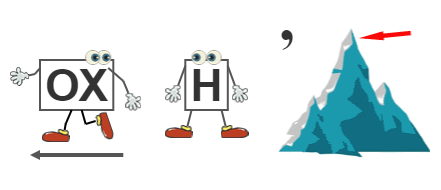 Кстати, членами экспедиции на катамаранах на острове Беннетта был построен якутский балаган в качестве спасательного депо (там оставили продукты питания, спички, печку, автономный источник освещения и т.д.) и научного стационара Якутского отделения Русского географического общества. Там смогут жить и работать исследователи. Перед балаганом к 100-летию Якутской АССР установили сэргэ - как символ, что эта якутская земля, один из её самых северных уголков. По заказу Ленского объединенного речного пароходства установили Поклонный православный крест в память о первопроходцах Арктики. (Демонстрируется фото)Для охотника и путешественника важен глазомер – способность определить расстояние до интересуемого объекта. Попробуйте определить расстояние отсюда до входных ворот.Смотровая площадка Чочур МуранВ 2014 году в преддверии Дня города в местности Чочур Муран на высоте 200 метров открылась первая оборудованная смотровая площадка для горожан и гостей столицы. Здесь открывается живописный вид на долину Туймаада и город. Под сопками тянется длинное озеро Чочур-Муран, в котором сложно не разглядеть остаток древнего русла Лены.Сколько лет исполняется в этом году г. Якутску? (Подсказка: в прошлом году мы отмечали юбилейную дату). Ответ: 391 год.Якутск расположен в долине Туймаада - долина в среднем течении, по левому берегу реки Лены. В долине расположен город с прилегающими населёнными пунктами, в числе которых Жатай, Хатассы, Табага, Кангалассы, Тулагино, Кильдямцы, Сырдах и др.А как называются долины, расположенные южнее и севернее Туймаады, вдоль реки Лена?Эркээни - южная. Административно относится к Хангаласскому улусу-району Якутии. Энсиэли - находится в центральной Якутии по левому берегу реки Лены, к северу от Туймаады. Административно относится к Намскому улусу.Сегодня Якутск - самый крупный город, возведенный в зоне вечной мерзлоты. Город Якутск является столицей Республики Саха (Якутия) и самым большим портом на реке Лене. Город знаменит контрастом летних и зимних температур: зимой столбик термометра порой падает до -65 °С, а в самые жаркие летние дни может подняться до +39 °С. На территории городского округа «город Якутск» расположены 15 населенных пунктов, в том числе: 1 город, 13 сельских населенных пунктов, 2 наслега. На подчиненной территории имеются запасы бурого угля, строительных материалов (песок, суглинок, глина, песчано-гравийная смесь).Численность населения по состоянию на конец 2020 года – 322,9 человек. В городе проживает более четверти населения республики.В г. Якутске находится 507 улиц.В г. Якутске располагаются важные звенья коммунально-хозяйственного комплекса, водозаборные сооружения, аэропорт, водопроводные станции, очистные сооружения. Пригородные предприятия обеспечивают столицу продукцией сельского хозяйства, электроэнергией, строительными материалами. В г. Якутске сосредоточено основное количество банков и финансовых структур.Около 80% студентов высших и учащихся средних специальных учебных заведений и свыше 90% работников научно-исследовательских учреждений республики определяют научно-технический потенциал города.На смотровой площадке нужно найти знаковые здания Якутска (СВФУ, телебашня, Национальный центр медицины, ИТ-парк) и сфотографировать.В Якутии достаточно серьезно занимаются развитием ИТ-технологий и освоением искусственного интеллекта. В первую очередь это благодаря развитию этого направлении в СВФУ. В медицинской сфере известна компания «Сайберия» - резидент IT-парка, которая разработала методы анализа медицинских изображений с использованием технологий компьютерного зрения и искусственного интеллекта, которые дают возможность более точной и быстрой постановки диагноза. Сейчас искусственный интеллект внедряется в республиканскую систему мониторинга лесных пожаров. В управлении республикой главе Якутии помогает голосовой помощник AYTA.Нарисовать и презентовать Якутск будущего (в образе человека с помощью нейросети Kandinsky 2.2  https://www.sberbank.com/promo/kandinsky/)